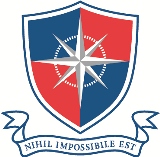 PAY AND PROGRESSIONFairley House School recognises and rewards leadership and teaching excellence. We our own pay structure. Fairley House School offers attractive salaries and pay progression, when compared to the education sector generally. We have taken into account our location in Central London, our SEN status and the excellence we strive too at inspection.This is reviewed annually via our Staffing Advisory Committee.In most cases, teaching staff are placed in a band that reflects their experience within schools. Teaching staff are eligible to move up through the bands to the maximum point, provided that they are performing to our high standards and have a successful appraisal each year.Teacher that take on extra responsibility before they get to the Leadership scale will be rewarded via our management point systems, which allows for fixed period increase to cover for example being a subject leader.Benefits of working in the Fairley House Community include:Access to the Teachers’ Pension SchemeFree lunch during term time and INSETsAccess to training and development including the Fairley House Certificate,  and DiplomaAccess to wide range of online trainingStaff hoodyEnhanced sickness benefitEnd of term staff events such as BBQs & DinnersTeam building daysBenefits via our   includeChildcare vouchersCycle to work schemeEmployee assistanceDiscount package Health and wellbeing discounts and adviceFree voucher draw